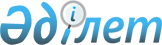 О внесении изменений и дополнений в постановление Правления Агентства Республики Казахстан по регулированию и надзору финансового рынка и финансовых организаций от 30 сентября 2005 года N 358 "Об утверждении Инструкции о нормативных значениях и методике расчетов пруденциальных нормативов для банков второго уровня"
					
			Утративший силу
			
			
		
					Постановление Правления Агентства Республики Казахстан по регулированию и надзору финансового рынка и финансовых организаций от 28 мая 2007 года N 149. Зарегистрировано в Министерстве юстиции Республики Казахстан 4 июля 2007 года N 4785. Утратило силу постановлением Правления Национального Банка Республики Казахстан от 30 мая 2016 года № 147

      Сноска. Утратило силу постановлением Правления Национального Банка РК от 30.05.2016 № 147 (вводится в действие по истечении десяти календарных дней после дня его первого официального опубликования).      В целях совершенствования нормативных правовых актов, регулирующих деятельность банков второго уровня, Правление Агентства Республики Казахстан по регулированию и надзору финансового рынка и финансовых организаций (далее - Агентство)  ПОСТАНОВЛЯЕТ : 

      1. Внести в постановление Правления Агентства от 30 сентября 2005 года  N 358  "Об утверждении Инструкции о нормативных значениях и методике расчетов пруденциальных нормативов для банков второго уровня" (зарегистрированное в Реестре государственной регистрации нормативных правовых актов под N 3924), с дополнениями и изменениями, внесенными постановлениями Правления Агентства от 26 ноября 2005 года  N 409  "О внесении дополнений в постановление Правления Агентства Республики Казахстан по регулированию и надзору финансового рынка и финансовых организаций от 30 сентября 2005 года N 358 "Об утверждении Инструкции о нормативных значениях и методике расчетов пруденциальных нормативов для банков второго уровня" (зарегистрированным в Реестре государственной регистрации нормативных правовых актов под N 3989), от 27 мая 2006 года  N 120  "О внесении дополнений и изменений в постановление Правления Агентства Республики Казахстан по регулированию и надзору финансового рынка и финансовых организаций от 30 сентября 2005 года N 358 "Об утверждении Инструкции о нормативных значениях и методике расчетов пруденциальных нормативов для банков второго уровня" (зарегистрированным в Реестре государственной регистрации нормативных правовых актов под N 4249), от 17 июня 2006 года  N 135  "О внесении изменений в постановление Правления Агентства Республики Казахстан по регулированию и надзору финансового рынка и финансовых организаций от 30 сентября 2005 года N 358 "Об утверждении Инструкции о нормативных значениях и методике расчетов пруденциальных нормативов для банков второго уровня" (зарегистрированным в Реестре государственной регистрации нормативных правовых актов под N 4311), от 23 февраля 2007 года  N 47  "О внесении изменений и дополнений в постановление Правления Агентства Республики Казахстан по регулированию и надзору финансового рынка и финансовых организаций от 30 сентября 2005 года N 358 "Об утверждении Инструкции о нормативных значениях и методике расчетов пруденциальных нормативов для банков второго уровня" (зарегистрированным в Реестре государственной регистрации нормативных правовых актов под N 4579), следующие изменения и дополнения: 

      в  Инструкции  о нормативных значениях и методике расчетов пруденциальных нормативов для банков второго уровня, утвержденной указанным постановлением: 

      в подпункте 1) пункта 21 слова "одного из других рейтинговых агентств" заменить словами "агентств Fitch или Moody's Investors Service (далее - другие рейтинговые агентства)"; 

      в абзаце двадцатом пункта 34 слова "одной из других международных рейтинговых организаций, признанных в качестве международных рейтинговых агентств" заменить словами "одного из других рейтинговых агентств"; 

      абзац восьмой пункта 44-4 дополнить словами ", а также Евразийским банком развития, созданным в соответствии с Соглашением об учреждении Евразийского банка развития от 12 января 2006 года (далее - Евразийский банк развития)"; 

      в пункте 53-2: 

      абзац третий после слов "выпущенные банком в обращение" дополнить словом "долговые"; 

      абзац шестой дополнить словами ", а также Евразийским банком развития"; 

      абзац пятый пункта 53-3 дополнить словами ", а также Евразийским банком развития"; 

      в приложении 1: 

      в Таблице активов банка, взвешенных по степени кредитного риска вложений: 

      в строке, порядковый номер 42-1: 

      в графе "Наименование статей" после цифры "50%" дополнить словом "включительно"; 

      в графе "Степень риска в процентах" цифру "25" заменить цифрой "50"; 

      в строке, порядковый номер 43: 

      в графе "Наименование статей" слова "не превышает 60%" заменить словами "находится в пределах от 51% до 60% включительно"; 

      в графе "Степень риска в процентах" цифру "50" заменить цифрой "75"; 

      в строке, порядковый номер 44: 

      в графе "Наименование статей" слова "не превышает 70%" заменить словами "находится в пределах от 61% до 70% включительно"; 

      в графе "Степень риска в процентах" цифру "75" заменить цифрой "100"; 

      в графе "Наименование статей" строки, порядковый номер 59, слова "группе риска" заменить словами "и V группам риска";  

      в графе "Степень риска в процентах" строки, порядковый номер 80-1, цифру "125" заменить цифрой "150"; 

      дополнить строкой, порядковый номер 80-2, следующего содержания: "                                                            "; 

      в Пояснениях к расчету активов банка, взвешенных по степени риска вложений: 

      пункт 5 изложить в следующей редакции: 

      "5. Для целей расчета активов банка, взвешенных по степени риска вложений: 

      под ипотечным жилищным займом понимается ипотечный заем, предоставленный физическим лицам в целях строительства жилища либо его покупки и (или) ремонта; 

      под потребительским кредитом понимается кредит, предоставленный физическим лицам на приобретение товаров, работ и услуг, не связанных с осуществлением предпринимательской деятельности.". 

      2. Настоящее постановление вводится в действие с 1 июля 2007 года. 

      3. Департаменту стратегии и анализа (Бубеев М.С.): 

      1) совместно с Юридическим департаментом (Байсынов М.Б.) принять меры к государственной регистрации в Министерстве юстиции Республики Казахстан настоящего постановления; 

      2) в десятидневный срок со дня государственной регистрации в Министерстве юстиции Республики Казахстан довести настоящее постановление до сведения заинтересованных подразделений Агентства, банков второго уровня и Объединения юридических лиц "Ассоциация финансистов Казахстана". 

      4. Службе Председателя (Заборцева Е.Н.) обеспечить публикацию настоящего постановления в средствах массовой информации Республики Казахстан. 

      5. Контроль за исполнением настоящего постановления возложить на заместителя Председателя Агентства Бахмутову Е.Л.       Председатель 
					© 2012. РГП на ПХВ «Институт законодательства и правовой информации Республики Казахстан» Министерства юстиции Республики Казахстан
				80-2  Потребительские кредиты 150 